The laboratory work 6Modifying Measures, Attributes and HierarchiesYou can use the FormatString property to define formatting settings that control how measures are displayed to users. In this task, you specify formatting properties for the currency and percentage measures in the Analysis Services Tutorial cube.To modify the measures of the cubeSwitch to the Cube Structure tab of Cube Designer for the Analysis Services Tutorial cube, expand the Internet Sales measure group in the Measures pane, right-click Order Quantity, and then click Properties.In the Properties window, click the Auto Hide pushpin icon to pin the Properties window open.It is easier to change properties for several items in the cube when the Properties window remains open.In the Properties window, click the FormatString list, and then type #,#.On the toolbar of the Cube Structure tab, click the Show Measures Grid icon on the left.The grid view lets you select multiple measures at the same time.Select the following measures. You can select multiple measures by clicking each while holding down the CTRL key:Unit PriceExtended AmountDiscount AmountProduct Standard CostTotal Product CostSales AmountTax AmtFreightIn the Properties window, in the FormatString list, select Currency.In the drop-down list at the top of the Properties window (right below the title bar), select the measure Unit Price Discount Pct, and then select Percent in the FormatString list.In the Properties window, change the Name property for the Unit Price Discount Pct measure to Unit Price Discount Percentage.In the Measures pane, click Tax Amt and change the name of this measure to Tax Amount.In the Properties window, click the Auto Hide icon to hide the Properties window, and then click Show Measures Tree on the toolbar of the Cube Structure tab.On the File menu, click Save All.There are many different ways that you can increase the usability and functionality of the dimensions in a cube. In the tasks in this topic, you modify the Customer dimension.Renaming AttributesYou can change attribute names with the Dimension Structure tab of Dimension Designer.To rename an attributeSwitch to Dimension Designer for the Customer dimension in SQL Server Data Tools. To do this, double-click the Customer dimension in the Dimensions node of Solution Explorer.In the Attributes pane, right-click English Country Region Name, and then click Rename. Change the name of the attribute to Country-Region.Change the names of the following attributes in the same manner:English Education attribute - change to EducationEnglish Occupation attribute - change to OccupationState Province Name attribute - change to State-ProvinceOn the File menu, click Save All.Creating a HierarchyYou can create a new hierarchy by dragging an attribute from the Attributes pane to the Hierarchies pane.To create a hierarchyDrag the Country-Region attribute from the Attributes pane into the Hierarchies pane.Drag the State-Province attribute from the Attributes pane into the cell in the Hierarchies pane, underneath the Country-Region level.Drag the City attribute from the Attributes pane into the cell in the Hierarchies pane, underneath the State-Province level.In the Hierarchies pane of the Dimension Structure tab, right-click the title bar of the Hierarchy hierarchy, select Rename, and then type Customer Geography.The name of the hierarchy is now Customer Geography.On the File menu, click Save All.Adding a Named CalculationYou can add a named calculation, which is a SQL expression that is represented as a calculated column, to a table in a data source view. The expression appears and behaves as a column in the table. Named calculations let you extend the relational schema of existing tables in a data source view without modifying the table in the underlying data source. For more information, see Define Named Calculations in a Data Source View (Analysis Services)To add a named calculationOpen the Adventure Works DW 2012 data source view by double-clicking it in the Data Source Views folder in Solution Explorer.In the Tables pane on the left, right-click Customer, and then click New Named Calculation.In the Create Named Calculation dialog box, type FullName in the Column name box, and then type or copy and paste the following CASE statement in the Expression box:CASE     WHEN MiddleName IS NULL THEN     FirstName + ' ' + LastName     ELSE     FirstName + ' ' + MiddleName + ' ' + LastName  END  The CASE statement concatenates the FirstName, MiddleName, and LastName columns into a single column that you will use in the Customer dimension as the displayed name for the Customer attribute.Click OK, and then expand Customer in the Tables pane.The FullName named calculation appears in the list of columns in the Customer table, with an icon that indicates that it is a named calculation.On the File menu, click Save All.In the Tables pane, right-click Customer, and then click Explore Data.Review the last column in the Explore Customer Table view.Notice that the FullName column appears in the data source view, correctly concatenating data from several columns from the underlying data source and without modifying the original data source.Close the Explore Customer Table tab.Using the Named Calculation for Member NamesAfter you have created a named calculation in the data source view, you can use the named calculation as a property of an attribute.To use the named calculation for member namesSwitch to Dimension Designer for the Customer dimension.In the Attributes pane of the Dimension Structure tab, click the Customer Key attribute.Open the Properties window and click the Auto Hide button on the title bar so that it stays open.In the Name property field, type Full Name.Click in the NameColumn property field at the bottom, and then click the browse (...) button to open the Name Column dialog box.Select FullName at the bottom of the Source column list, and then click OK.In the Dimensions Structure tab, drag the Full Name attribute from the Attributes pane into the cell in the Hierarchies pane, underneath the City level.On the File menu, click Save All.Defining Display FoldersYou can use display folders to group user and attribute hierarchies into folder structures to increase usability.To define display foldersOpen the Dimension Structure tab for the Customer dimension.In the Attributes pane, select the following attributes by holding down the CTRL key while clicking each of them:CityCountry-RegionPostal CodeState-ProvinceIn the Properties window, click the AttributeHierarchyDisplayFolder property field at the top (you might need to point to it to see the full name), and then type Location.In the Hierarchies pane, click Customer Geography, and then in the Properties window on the right, select Location as the value of the DisplayFolder property.In the Attributes pane, select the following attributes by holding down the CTRL key while clicking each of them:Commute DistanceEducationGenderHouse Owner FlagMarital StatusNumber Cars OwnedNumber Children At HomeOccupationTotal ChildrenYearly IncomeIn the Properties window, click the AttributeHierarchyDisplayFolder property field at the top, and then type Demographic.In the Attributes pane, select the following attributes by holding down the CTRL key while clicking each of them:Email AddressPhoneIn the Properties window, click the AttributeHierarchyDisplayFolder property field and type Contacts.On the File menu, click Save All.Defining Composite KeyColumnsThe KeyColumns property contains the column or columns that represent the key for the attribute. In this lesson, you create a composite key for the City and State-Province attributes. Composite keys can be helpful when you need to uniquely identify an attribute. For example, when you define attribute relationships later in this tutorial, a City attribute must uniquely identify a State-Province attribute. However, there could be several cities with the same name in different states. For this reason, you will create a composite key that is composed of the StateProvinceName and City columns for the City attribute. For more information, see Modify the KeyColumn Property of an Attribute.To define composite KeyColumns for the City attributeOpen the Dimension Structure tab for the Customer dimension.In the Attributes pane, click the City attribute.In the Properties window, click in the KeyColumns field near the bottom, and then click the browse (...) button.In the Key Columns dialog box, in the Available Columns list, select the column StateProvinceName, and then click the > button.The City and StateProvinceName columns are now displayed in the Key Columns list.Click OK.To set the NameColumn property of the City attribute, click the NameColumn field in the Properties window, and then click the browse (...) button.In the Name Column dialog box, in the Source column list, select City, and then click OK.On the File menu, click Save All.To define composite KeyColumns for the State-Province attributeMake sure the Dimension Structure tab for the Customer dimension is open.In the Attributes pane, click the State-Province attribute.In the Properties window, click in the KeyColumns field, and then click the browse (...) button.In the Key Columns dialog box, in the Available Columns list, select the column EnglishCountryRegionName, and then click the > button.The EnglishCountryRegionName and StateProvinceName columns are now displayed in the Key Columns list.Click OK.To set the NameColumn property of the State-Province attribute, click the NameColumn field in the Properties window, and then click the browse (...) button.In the Name Column dialog box, in the Source column list, select StateProvinceName, and then click OK.On the File menu, click Save All.Defining Attribute RelationshipsIf the underlying data supports it, you should define attribute relationships between attributes. Defining attribute relationships speeds up dimension, partition, and query processing. For more information, see Define Attribute Relationships and Attribute Relationships.To define attribute relationshipsIn the Dimension Designer for the Customer dimension, click the Attribute Relationships tab. You might need to wait.In the diagram, right-click the City attribute, and then click New Attribute Relationship.In the Create Attribute Relationship dialog box, the Source Attribute is City. Set the Related Attribute to State-Province.In the Relationship type list, set the relationship type to Rigid.The relationship type is Rigid because relationships between the members will not change over time. For example, it would be unusual for a city to become part of a different state or province.Click OK.In the diagram, right-click the State-Province attribute and then select New Attribute Relationship.In the Create Attribute Relationship dialog box, the Source Attribute is State-Province. Set the Related Attribute to Country-Region.In the Relationship type list, set the relationship type to Rigid.Click OK.On the File menu, click Save All.Deploying Changes, Processing the Objects, and Viewing the ChangesAfter you have changed attributes and hierarchies, you must deploy the changes and reprocess the related objects before you can view the changes.To deploy the changes, process the objects, and view the changesOn the Build menu of SQL Server Data Tools, click Deploy Analysis Services Tutorial.After you receive the Deployment Completed Successfully message, click the Browser tab of Dimension Designer for the Customer dimension, and then click the Reconnect button on the left side of the toolbar of the designer.Verify that Customer Geography is selected in the Hierarchy list, and then in the browser pane, expand All, expand Australia, expand New South Wales, and then expand Coffs Harbour.The browser displays the customers in the city.Switch to Cube Designer for the Analysis Services Tutorial cube. To do this, double-click the Analysis Services Tutorial cube in the Cubes node of Solution Explorer.Click the Browser tab, and then click the Reconnect button on the toolbar of the designer.In the Measure Group pane, expand Customer.Notice that instead of a long list of attributes, only the display folders and the attributes that do not have display folder values appear underneath Customer.On the File menu, click Save All.Adding a Named CalculationYou can add a named calculation to a table in a data source view. In the following task, you create a named calculation that displays the full product line name.To add a named calculationTo open the Adventure Works DW 2012 data source view, double-click Adventure Works DW 2012 in the Data Source Views folder in Solution Explorer.In the bottom of the diagram pane, right-click the Product table header, and then click New Named Calculation.In the Create Named Calculation dialog box, type ProductLineName in the Column name box.In the Expression box, type or copy and paste the following CASE statement:CASE ProductLine     WHEN 'M' THEN 'Mountain'     WHEN 'R' THEN 'Road'     WHEN 'S' THEN 'Accessory'     WHEN 'T' THEN 'Touring'     ELSE 'Components'  END  This CASE statement creates user-friendly names for each product line in the cube.Click OK to create the ProductLineName named calculation. You might need to wait.On the File menu, click Save All.Modifying the NameColumn Property of an AttributeTo modify the NameColumn property value of an attributeSwitch to Dimension Designer for the Product dimension. To do this, double-click the Product dimension in the Dimensions node of Solution Explorer.In the Attributes pane of the Dimension Structure tab, select Product Line.In the Properties window on the right side of the screen, click the NameColumn property field at the bottom of the window, and then click the browse (...) button to open the Name Column dialog box. (You might need to click the Properties tab on the right side of the screen to open the Properties window.Select ProductLineName at the bottom of the Source column list, and then click OK.The NameColumn field now contains the text, Product.ProductLineName (WChar). The members of the Product Line attribute hierarchy now display the full name of the product line instead of an abbreviated product line name.In the Attributes pane of the Dimension Structure tab, select Product Key.In the Properties window, click the NameColumn property field, and then click the ellipsis browse (...) button to open the Name Column dialog box.Select EnglishProductName in the Source column list, and then click OK.The NameColumn field now contains the text, Product.EnglishProductName (WChar).In the Properties window, scroll up, click the Name property field, and then type Product Name.Creating a HierarchyTo create a hierarchyDrag the Product Line attribute from the Attributes pane into the Hierarchies pane.Drag the Model Name attribute from the Attributes pane into the cell in the Hierarchies pane, underneath the Product Line level.Drag the Product Name attribute from the Attributes pane into the cell in the Hierarchies pane, underneath the Model Name level. (You renamed Product Key to Product Name in the previous section.)In the Hierarchies pane of the Dimension Structure tab, right-click the title bar of the Hierarchy hierarchy, click Rename, and then type Product Model Lines.The name of the hierarchy is now Product Model Lines.On the File menu, click Save All.Specifying Folder Names and All Member NamesTo specify the folder and member namesIn the Attributes pane, select the following attributes by holding down the CTRL key while clicking each of them:ClassColorDays To ManufactureReorder PointSafety Stock LevelSizeSize RangeStyleWeightIn the AttributeHierarchyDisplayFolder property field in the Properties window, type Stocking.You have now grouped these attributes into a single display folder.In the Attributes pane, select the following attributes:Dealer PriceList PriceStandard CostIn the AttributeHierarchyDisplayFolder property cell in the Properties window, type Financial.You have now grouped these attributes into a second display folder.In the Attributes pane, select the following attributes:End DateStart DateStatusIn the AttributeHierarchyDisplayFolder property cell in the Properties window, type History.You have now grouped these attributes into a third display folder.Select the Product Model Lines hierarchy in the Hierarchies pane, and then change the AllMemberName property in the Properties window to All Products.Click an open area of the Hierarchies pane, and then change the AttributeAllMemberName property at the top of the Properties window to All Products.Clicking an open area lets you modify properties of the Product dimension itself. You could also click Product at the top of the attributes list in the Attributes pane.On the File menu, click Save All.Defining Attribute RelationshipsIf the underlying data supports it, you should define attribute relationships between attributes. Defining attribute relationships speeds up dimension, partition, and query processing. For more information, see Define Attribute Relationships and Attribute Relationships.To define attribute relationshipsIn the Dimension Designer for the Product dimension, click the Attribute Relationships tab.In the diagram, right-click the Model Name attribute, and then click New Attribute Relationship.In the Create Attribute Relationship dialog box, the Source Attribute is Model Name. Set the Related Attribute to Product Line.In the Relationship type list, leave the relationship type set to Flexible because relationships between the members might change over time. For example, a product model might eventually be moved to a different product line.Click OK.On the File menu, click Save All.Reviewing Product Dimension ChangesTo review the Product dimension changesOn the Build menu of SQL Server Data Tools, click Deploy Analysis Services Tutorial.After you have received the Deployment Completed Successfully message, click the Browser tab of Dimension Designer for the Product dimension, and then click the Reconnect button on the toolbar of the designer.Verify that Product Model Lines is selected in the Hierarchy list, and then expand All Products.Notice that the name of the All member appears as All Products. This is because you changed the AllMemberName property for the hierarchy to All Products earlier in the lesson. Also, the members of the Product Line level now have user-friendly names, instead of single-letter abbreviations.Adding a Named CalculationYou can add a named calculation, which is a SQL expression that is represented as a calculated column, to a table in a data source view. The expression appears and behaves as a column in the table. Named calculations enable you to extend the relational schema of existing tables in a data source view without modifying the table in the underlying data source. For more information, see Define Named Calculations in a Data Source View (Analysis Services)To add a named calculationTo open the Adventure Works DW 2012 data source view, double-click it in the Data Source Views folder in Solution Explorer.Near the bottom of the Tables pane, right-click Date, and then click New Named Calculation.In the Create Named Calculation dialog box, type SimpleDate in the Column name box, and then type or copy and paste the following DATENAME statement in the Expression box:DATENAME(mm, FullDateAlternateKey) + ' ' +  DATENAME(dd, FullDateAlternateKey) + ', ' +  DATENAME(yy, FullDateAlternateKey)  The DATENAME statement extracts the year, month, and day values from the FullDateAlternateKey column. You will use this new column as the displayed name for the FullDateAlternateKey attribute.Click OK, and then expand Date in the Tables pane.The SimpleDate named calculation appears in the list of columns in the Date table, with an icon that indicates that it is a named calculation.On the File menu, click Save All.In the Tables pane, right-click Date, and then click Explore Data.Scroll to the right to review the last column in the Explore Date Table view.Notice that the SimpleDate column appears in the data source view, correctly concatenating data from several columns from the underlying data source, without modifying the original data source.Close the Explore Date Table view.Using the Named Calculation for Member NamesAfter you create a named calculation in the data source view, you can use the named calculation as a property of an attribute.To use the named calculation for member namesOpen Dimension Designer for the Date dimension in SQL Server Data Tools. To do this, double-click the Date dimension in the Dimensions node of Solution Explorer.In the Attributes pane of the Dimension Structure tab, click the Date Key attribute.If the Properties window is not open, open the Properties window, and then click the Auto Hide button on the title bar so that it stays open.Click the NameColumn property field near the bottom of the window, and then click the ellipsis browse (...) button to open the Name Column dialog box.Select SimpleDate at the bottom of the Source column list, and then click OK.On the File menu, click Save All.Creating a HierarchyYou can create a new hierarchy by dragging an attribute from the Attributes pane to the Hierarchies pane.To create a hierarchyIn Dimension Structure tab of the Dimension Designer for the Date dimension, drag the Calendar Year attribute from the Attributes pane into the Hierarchies pane.Drag the Calendar Semester attribute from the Attributes pane into the cell in the Hierarchies pane, underneath the Calendar Year level.Drag the Calendar Quarter attribute from the Attributes pane into the cell in the Hierarchies pane, underneath the Calendar Semester level.Drag the English Month Name attribute from the Attributes pane into the cell in the Hierarchies pane, underneath the Calendar Quarter level.Drag the Date Key attribute from the Attributes pane into the cell in the Hierarchies pane, underneath the English Month Name level.In the Hierarchies pane, right-click the title bar of the Hierarchy hierarchy, click Rename, and then type Calendar Date.By using the right-click context menu, in the Calendar Date hierarchy, rename the English Month Name level to Calendar Month, and then rename the Date Key level to Date.Delete the Full Date Alternate Key attribute from the Attributes pane because you will not be using it. Click OK in the Delete Objects confirmation window.On the File menu, click Save All.Defining Attribute RelationshipsIf the underlying data supports it, you should define attribute relationships between attributes. Defining attribute relationships speeds up dimension, partition, and query processing.To define attribute relationshipsIn the Dimension Designer for the Date dimension, click the Attribute Relationships tab.In the diagram, right-click the English Month Name attribute, and then click New Attribute Relationship.In the Create Attribute Relationship dialog box, the Source Attribute is English Month Name. Set the Related Attribute to Calendar Quarter.In the Relationship type list, set the relationship type to Rigid.The relationship type is Rigid because relationships between the members will not change over time.Click OK.In the diagram, right-click the Calendar Quarter attribute, and then click New Attribute Relationship.In the Create Attribute Relationship dialog box, the Source Attribute is Calendar Quarter. Set the Related Attribute to Calendar Semester.In the Relationship type list, set the relationship type to Rigid.Click OK.In the diagram, right-click the Calendar Semester attribute, and then click New Attribute Relationship.In the Create Attribute Relationship dialog box, the Source Attribute is Calendar Semester. Set the Related Attribute to Calendar Year.In the Relationship type list, set the relationship type to Rigid.Click OK.On the File menu, click Save All.Providing Unique Dimension Member NamesIn this task, you will create user-friendly name columns that will be used by the EnglishMonthName, CalendarQuarter, and CalendarSemester attributes.To provide unique dimension member namesTo switch to the Adventure Works DW 2012 data source view, double-click it in the Data Source Views folder in Solution Explorer.In the Tables pane, right-click Date, and then click New Named Calculation.In the Create Named Calculation dialog box, type MonthName in the Column name box, and then type or copy and paste the following statement in the Expression box:EnglishMonthName+' '+ CONVERT(CHAR (4), CalendarYear)  The statement concatenates the month and year for each month in the table into a new column.Click OK.In the Tables pane, right-click Date, and then click New Named Calculation.In the Create Named Calculation dialog box, type CalendarQuarterDesc in the Column name box, and then type or copy and paste the following SQL script in the Expression box:'Q' + CONVERT(CHAR (1), CalendarQuarter) +' '+ 'CY ' +  CONVERT(CHAR (4), CalendarYear)  This SQL script concatenates the calendar quarter and year for each quarter in the table into a new column.Click OK.In the Tables pane, right-click Date, and then click New Named Calculation.In the Create Named Calculation dialog box, type CalendarSemesterDesc in the Column name box, and then type or copy and paste the following SQL script in the Expression box:CASE  WHEN CalendarSemester = 1 THEN 'H1' + ' ' + 'CY' + ' '          + CONVERT(CHAR(4), CalendarYear)  ELSE  'H2' + ' ' + 'CY' + ' ' + CONVERT(CHAR(4), CalendarYear)  END  This SQL script concatenates the calendar semester and year for each semester in the table into a new column.Click OK.On the File menu, click Save All.Defining Composite KeyColumns and Setting the Name ColumnThe KeyColumns property contains the column or columns that represent the key for the attribute. In this task, you will define composite KeyColumns.To define composite KeyColumns for the English Month Name attributeOpen the Dimension Structure tab for the Date dimension.In the Attributes pane, click the English Month Name attribute.In the Properties window, click the KeyColumns field, and then click the browse (...) button.In the Key Columns dialog box, in the Available Columns list, select the column CalendarYear, and then click the > button.The EnglishMonthName and CalendarYear columns are now displayed in the Key Columns list.Click OK.To set the NameColumn property of the EnglishMonthName attribute, click the NameColumn field in the Properties window, and then click the browse (...) button.In the Name Column dialog box, in the Source Column list, select MonthName, and then click OK.On the File menu, click Save All.To define composite KeyColumns for the Calendar Quarter attributeIn the Attributes pane, click the Calendar Quarter attribute.In the Properties window, click the KeyColumns field, and then click the browse (...) button.In the Key Columns dialog box, in the Available Columns list, select the column CalendarYear, and then click the > button.The CalendarQuarter and CalendarYear columns are now displayed in the Key Columns list.Click OK.To set the NameColumn property of the Calendar Quarter attribute, click the NameColumn field in the Properties window, and then click the browse (...) button.In the Name Column dialog box, in the Source Column list, select CalendarQuarterDesc, and then click OK.On the File menu, click Save All.To define composite KeyColumns for the Calendar Semester attributeIn the Attributes pane, click the Calendar Semester attribute.In the Properties window, click the KeyColumns field, and then click the browse (...) button.In the Key Columns dialog box, in the Available Columns list, select the column, CalendarYear, and then click the > button.The CalendarSemester and CalendarYear columns are now displayed in the Key Columns list.Click OK.To set the NameColumn property of the Calendar Semester attribute, click the NameColumn field in the property window, and then click the browse (...) button.In the Name Column dialog box, in the Source Column list, select CalendarSemesterDesc, and then click OK.On the File menu, click Save All.Deploying and Viewing the ChangesAfter you have changed attributes and hierarchies, you must deploy the changes and reprocess the related objects before you can view the changes.To deploy and view the changesOn the Build menu of SQL Server Data Tools, click Deploy Analysis Services Tutorial.After you have received the Deployment Completed Successfully message, click the Browser tab of Dimension Designer for the Date dimension, and then click the Reconnect button on the toolbar of the designer.Select Calendar Quarter from the Hierarchy list. Review the members in the Calendar Quarter attribute hierarchy.Notice that the names of the members of the Calendar Quarter attribute hierarchy are clearer and easier to use because you created a named calculation to use as the name. Members now exist in the Calendar Quarter attribute hierarchy for each quarter in each year. The members are not sorted in chronological order. Instead they are sorted by quarter and then by year. In the next task in this topic, you will modify this behavior to sort the members of this attribute hierarchy by year and then by quarter.Review the members of the English Month Name and Calendar Semester attribute hierarchies.Notice that the members of these hierarchies are also not sorted in chronological order. Instead, they are sorted by month or semester, respectively, and then by year. In the next task in this topic, you will modify this behavior to change this sort order.Changing the Sort Order by Modifying Composite Key Member OrderIn this task, you will change the sort order by changing the order of the keys that make up the composite key.To modify the composite key member orderOpen the Dimension Structure tab of Dimension Designer for the Date dimension, and then select Calendar Semester in the Attributes pane.In the Properties window, review the value for the OrderBy property. It is set to Key.The members of the Calendar Semester attribute hierarchy are sorted by their key value. With a composite key, the ordering of the member keys is based first on the value of the first member key, and then on the value of the second member key. In other words, the members of the Calendar Semester attribute hierarchy are sorted first by semester and then by year.In the Properties window, click the ellipsis browse button (...) to change the KeyColumns property value.In the Key Columns list of the Key Columns dialog box, verify that CalendarSemester is selected, and then click the down arrow to reverse the order of the members of this composite key. Click OK.The members of the attribute hierarchy are now sorted first by year and then by semester.Select Calendar Quarter in the Attributes pane, and then click the ellipsis browse button (...) for the KeyColumns property in the Properties window.In the Key Columns list of the Key Columns dialog box, verify that CalendarQuarter is selected, and then click the down arrow to reverse the order of the members of this composite key. Click OK.The members of the attribute hierarchy are now sorted first by year and then by quarter.Select English Month Name in the Attributes pane, and then click the ellipsis button (...) for the KeyColumns property in the Properties window.In the Key Columns list of the Key Columns dialog box, verify that EnglishMonthName is selected, and then click the down arrow to reverse the order of the members of this composite key. Click OK.The members of the attribute hierarchy are now sorted first by year and then by month.On the Build menu of SQL Server Data Tools, click Deploy Analysis Services Tutorial. When deployment has successfully completed, click the Browser tab in Dimension Designer for the Date dimension.On the toolbar of the Browser tab, click the Reconnect button.Review the members of the Calendar Quarter and Calendar Semester attribute hierarchies.Notice that the members of these hierarchies are now sorted in chronological order, by year and then by quarter or semester, respectively.Review the members of the English Month Name attribute hierarchy.Notice that the members of the hierarchy are now sorted first by year and then alphabetically by month. This is because the data type for the EnglishCalendarMonth column in the data source view is a string column, based on the nvarchar data type in the underlying relational database. For information about how to enable the months to be sorted chronologically within each year, see Sorting Attribute Members Based on a Secondary Attribute.In the following task, you browse the Analysis Services Tutorial cube. Because our analysis compares measure across multiple dimensions, you will use an Excel PivotTable to browse your data. Using a PivotTable lets you place customer, date, and product information on different axes so that you can see how Internet Sales change when viewed across specific time periods, customer demographics, and product lines.To browse the deployed cubeTo switch to Cube Designer in SQL Server Data Tools, double-click the Analysis Services Tutorial cube in the Cubes folder of the Solution Explorer.Open the Browser tab, and then click the Reconnect button on the toolbar of the designer.Click the Excel icon to launch Excel using the workspace database as the data source. When prompted to enable connections, click Enable.In the PivotTable Field List, expand Internet Sales, and then drag the Sales Amount measure to the Values area.In the PivotTable Field List, expand Product.Drag the Product Model Lines user hierarchy to the Columns area.In the PivotTable Field List, expand Customer, expand Location, and then drag the Customer Geography hierarchy from the Location display folder in the Customer dimension to the Rows area.In the PivotTable Field List, expand Order Date, and then drag the Order Date.Calendar Date hierarchy to the Report Filter area.Click the arrow to the right of the Order Date.Calendar Date filter in the data pane, clear the check box for the (All) level, expand 2006, expand H1 CY 2006, expand Q1 CY 2006, select the check box for February 2006, and then click OK.Internet sales by region and product line for the month of February, 2006 appear as shown in the following image.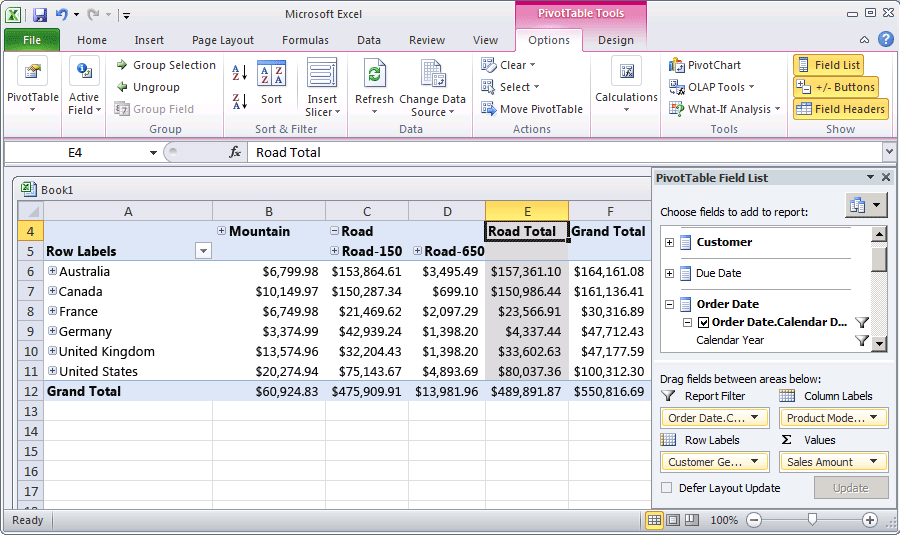 